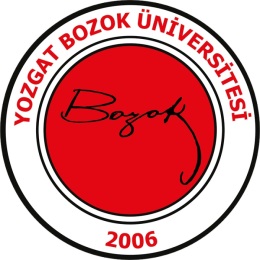 YOZGAT BOZOK ÜNİVERSİTESİÇEKEREK FUAT OKTAY SAĞLIK HİZMETLERİ MESLEK YÜKSEKOKULUSÜREKLİ İŞÇİGÖREV TANIMIDoküman KoduYOZGAT BOZOK ÜNİVERSİTESİÇEKEREK FUAT OKTAY SAĞLIK HİZMETLERİ MESLEK YÜKSEKOKULUSÜREKLİ İŞÇİGÖREV TANIMIYürürlük TarihiYOZGAT BOZOK ÜNİVERSİTESİÇEKEREK FUAT OKTAY SAĞLIK HİZMETLERİ MESLEK YÜKSEKOKULUSÜREKLİ İŞÇİGÖREV TANIMIRevizyon Tarihi/NoYOZGAT BOZOK ÜNİVERSİTESİÇEKEREK FUAT OKTAY SAĞLIK HİZMETLERİ MESLEK YÜKSEKOKULUSÜREKLİ İŞÇİGÖREV TANIMIBaskı NoSORUMLU DAİMİ İŞÇİ : Harun KARADAVUTGÖREV TANIMIZemin Kattaki ( Giriş Kat ) Tüm birimlerin temizliğini yapar,Okul katlarındaki tüm koridorların temizliğini yapar,2. Kattaki Erkek akademik personel odalarının 15 günde bir temizlenmesi ve erkeklere ait tuvaletlerin temizliğini yapar,Okul bahçesine ait tüm alanların temizliği ve bahçedeki ağaçların bakımını yapar,Bodrum kattaki tüm birimlerin temizliğini yapar,Fotokopi, teksir gibi işlere yardımcı olur,Sınav zamanlarında sınav sorularının çoğaltılmasını sağlar,Öğrenci yemek kart dolumunda Adem TÜMER’e yardımcı olur,Sıralı amirlerce verilecek iş ve işlemleri yapmak.Görevlerinden dolayı sıralı Amirlerine karşı sorumludur.YOZGAT BOZOK ÜNİVERSİTESİÇEKEREK FUAT OKTAY SAĞLIK HİZMETLERİ MESLEK YÜKSEKOKULUSÜREKLİ İŞÇİGÖREV TANIMIDoküman KoduYOZGAT BOZOK ÜNİVERSİTESİÇEKEREK FUAT OKTAY SAĞLIK HİZMETLERİ MESLEK YÜKSEKOKULUSÜREKLİ İŞÇİGÖREV TANIMIYürürlük TarihiYOZGAT BOZOK ÜNİVERSİTESİÇEKEREK FUAT OKTAY SAĞLIK HİZMETLERİ MESLEK YÜKSEKOKULUSÜREKLİ İŞÇİGÖREV TANIMIRevizyon Tarihi/NoYOZGAT BOZOK ÜNİVERSİTESİÇEKEREK FUAT OKTAY SAĞLIK HİZMETLERİ MESLEK YÜKSEKOKULUSÜREKLİ İŞÇİGÖREV TANIMIBaskı NoSORUMLU DAİMİ İŞÇİ : Beyzanur ÖZMENGÖREV TANIMIKattaki koridorlar hariç Tüm birimlerin temizliğini yapmak,Okul katlarındaki tüm merdivenlerin temizliğini yapmak,2. Kattaki bayan akademik personel odalarının 15 günde bir temizlenmesi bayanlara ait tuvaletlerin temizliğini yapmak,Okul bahçesine ait tüm alanların temizliği ve bahçedeki ağaçların bakımını yapmak,Bodrum kattaki tüm birimlerin temizliğini yapmak,Yüksekokul Müdürü, Yüksekokul Müdür Yardımcıları, Yüksekokul Sekreteri ile misafirlerinin içecek vb. ikramlarını yapmak.Yüksekokul Müdürlük Makamına yöneltilen görüşme isteklerini amirlerine ileterek, telefon ve randevu görüşmelerini organize etmek.Telefon numaralarının sürekli takibini yaparak güncel kalmasını sağlamak.Müdürlüğüe gelen postaların anında ilgililere ulaştırılmasını sağlamak.Makam Yöneticisinin günlük ve haftalık çalışma programını takip ederek, gerekli uyarıları ve hazırlıkları yapmak.Fotokopi, teksir gibi işlere yardımcı olmak,Sınav zamanlarında sınav sorularının çoğaltılmasını sağlamak,Öğrenci yemek kart dolumunda  Adem  Bey’e yardımcı olmak,Sıralı amirlerce verilecek iş ve işlemleri yapmak.Görevlerinden dolayı sıralı Amirlerine karşı sorumludur.